This Guide has been developed for use with ACEM Mentoring Module3F Developing the mentee: Difficult Conversations, Change and ConflictThis Questions Guide will be useful for anyone that needs to have a difficult conversation in the workplace. It has been framed on a coaching approach, used by mentors, which facilitates conversations that are supportive, constructive and productive, regardless of the topic. It lists specific questions to ask yourself and the mentee along the way. It is important to note that it is NOT the role of a mentor to undertake performance management conversations or provide negative feedback from others. The mentor does have a role in SUPPORTING the trainee going through these processes, but they are NOT the person responsible for having those difficult conversations.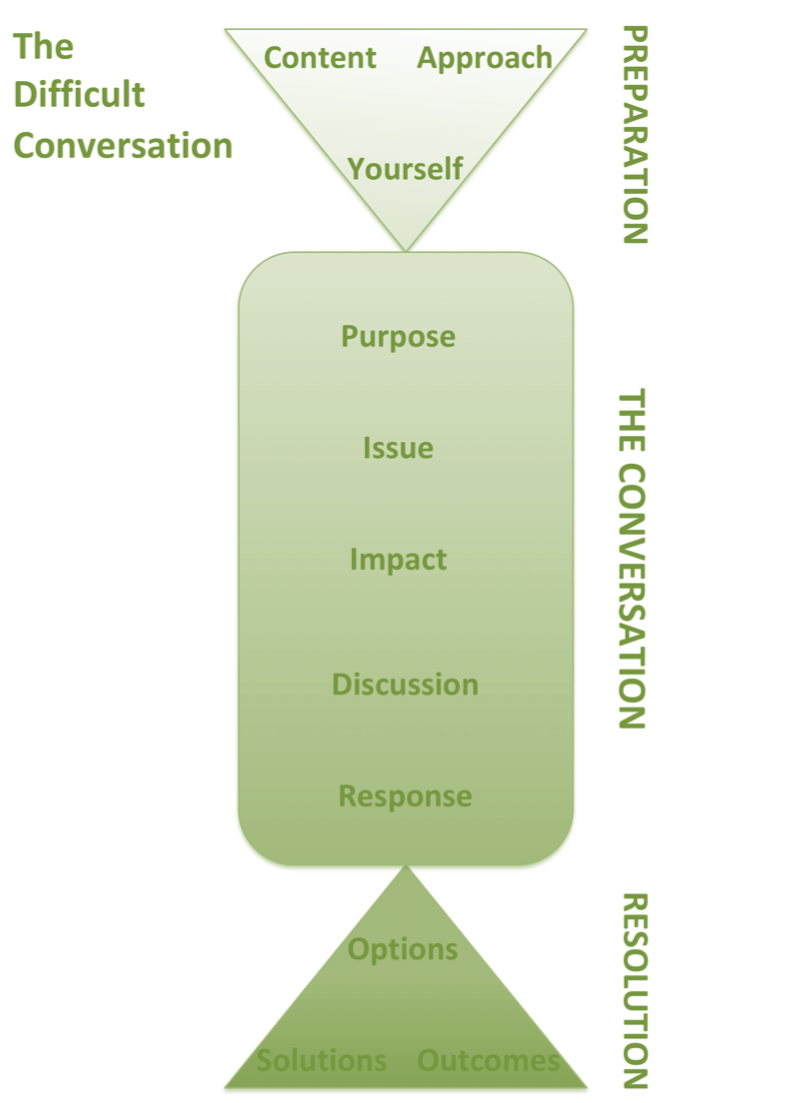 This framework provides a structure for approaching difficult conversations. There are three components to consider:PreparationThink about what needs to be said, how best to say it, and how your attitude will influence the conversationThe ConversationA structured approach will ensure the dialogue is meaningful, supportive and productiveResolutionDealing with the issue in partnership with the recipient is the final aim of the conversationPREPARATIONPREPARATIONPREPARATIONPrepare the contentPrepare the contentPrepare the contentGather information: What are the facts? What is my interpretation of the facts? What is opinion or speculation?Label the issue: What is the core or central issue? What exactly are the behaviours that are causing a problem?Provide examples – be specific. Are there related issues that may distract from the central issue are best avoided at this time?Explain the impact: How is the issue impacting performance?How are their behaviours affecting others? Why is it important for their attitude or behaviour to change?What will happen if there is NO action or change?Be constructive: How can I make this part of something good?Prepare yourselfPrepare yourselfPrepare yourselfInquiry mindsetWhat assumptions am I making?What are my preconceived notions about the issue?Inquiry mindsetWhat assumptions am I making?What are my preconceived notions about the issue?Your motivationsWhy do I feel this conversation needs to occur? What barriers and hindrances are there within me? What are my fears and hesitations?Your motivationsWhy do I feel this conversation needs to occur? What barriers and hindrances are there within me? What are my fears and hesitations?HAVING THE CONVERSATIONHAVING THE CONVERSATIONHAVING THE CONVERSATIONHAVING THE CONVERSATIONSelf-check:   Are you prepared?  ☐ Can you give your full attention?  ☐ Ready for a discussion, not an inquisition or a reprimand?   ☐Self-check:   Are you prepared?  ☐ Can you give your full attention?  ☐ Ready for a discussion, not an inquisition or a reprimand?   ☐Self-check:   Are you prepared?  ☐ Can you give your full attention?  ☐ Ready for a discussion, not an inquisition or a reprimand?   ☐Self-check:   Are you prepared?  ☐ Can you give your full attention?  ☐ Ready for a discussion, not an inquisition or a reprimand?   ☐Explain that you would like to discuss a difficult or challenging issueExplain that you would like to discuss a difficult or challenging issueExplain that you would like to discuss a difficult or challenging issueExplain that you would like to discuss a difficult or challenging issueLabel the issue:Write it here:Write it here:Write it here:Outline the impact:Write it here:Write it here:Write it here:Encourage discussion:Make notes on their perspectives here:Make notes on their perspectives here:Make notes on their perspectives here:Listening skillsdon’t interruptparaphrase probe with questionswatch body languageBe receptivelisten for learning not convincingListening skillsdon’t interruptparaphrase probe with questionswatch body languageBe receptivelisten for learning not convincingAcknowledge and validate their perspectiveAcknowledge and validate their perspectiveAcknowledge and validate their perspectiveYour response:Use “I” statementsArticulate your thinkingUse sign postsSummariseYour response:Use “I” statementsArticulate your thinkingUse sign postsSummariseMake notes here:Make notes here:RESOLUTIONRESOLUTIONRESOLUTIONAgreed outcomes: What outcome do they see as acceptable?How does that differ from the desired outcome you see?How can the outcomes be modified to meet in the middle?How can we work this out?Commit to action: What are we going to do next?And by when?What support will I commit to providing for the recipient?Reflect: Reflect: Reflect: Was I sufficiently prepared?What went well?What went well?What could I improve on for next time?What could I improve on for next time?What specific skills areas do I need to work on?What specific skills areas do I need to work on?MOTIVATING CHANGEMOTIVATING CHANGEMOTIVATING CHANGESelect one or more of the approaches below to generate desire and motivation for changeSelect one or more of the approaches below to generate desire and motivation for changeSelect one or more of the approaches below to generate desire and motivation for changeLook back to look forwardLook back to look forwardLook back to look forwardSpend as much time as you need in the past to determine what is important to the person.Understand their journey to the current crossroads.Spend as much time as you need in the past to determine what is important to the person.Understand their journey to the current crossroads.Spend as much time as you need in the past to determine what is important to the person.Understand their journey to the current crossroads.What has happened in the past?What are they letting go of?What are their fears or barriers?Pros and consPros and consPros and consDiscuss change vs staying the same. Help them make a list of pros and cons for eachDiscuss change vs staying the same. Help them make a list of pros and cons for eachDiscuss change vs staying the same. Help them make a list of pros and cons for eachPros: What looks appealing about this choice? What are the advantages?Cons: What is bad about this choice?What are the disadvantages?What are the barriers or challenges for this choice?Pros: What looks appealing about this choice? What are the advantages?Cons: What is bad about this choice?What are the disadvantages?What are the barriers or challenges for this choice?Three scenariosThree scenariosThree scenariosASK them to imagine and describe:ASK them to imagine and describe:ASK them to imagine and describe:Best case scenarioWorst case scenarioInteresting case scenarioDEALING WITH CONFLICTUse these simple questions to understand your position and facilitate constructive conflict managementWhat do you hope to achieve in the conversation?What are your needs? What are their needs?What are your non-negotiables?